пгт СвечаО проведении капитального ремонта общего имущества в многоквартирных домах в соответствии с областной программой капитального ремонта и предложениями регионального оператора                        в 2021 - 2022 гг.В соответствии со статьями 7, 43 Федерального закона от 06.10.2003           № 131-ФЗ "Об общих принципах организации местного самоуправления в Российской Федерации", частью 6 статьи 189 Жилищного кодекса Российской Федерации, постановлением Правительства Кировской области от 21.03.2014     № 254/210 "Об областной программе "Капитальный ремонт общего имущества многоквартирных домов в Кировской области", предложениями некоммерческой организации "Фонд капитального ремонта общего имущества многоквартирных домов в Кировской области", администрация Свечинского муниципального округа Кировской области ПОСТАНОВЛЯЕТ: 1. Утвердить Перечень многоквартирных домов, расположенных на территории Свечинского муниципального округа, собственники  жилых помещений в которых не приняли решение о проведении капитального ремонта общего имущества в 2021-2022 гг. (далее - Перечень). Прилагается.2. Провести капитальный ремонт общего имущества в многоквартирных домах, указанных в Перечне, в соответствии с областной программой "Капитальный ремонт общего имущества многоквартирных домов в Кировской области", утвержденной постановлением Правительства Кировской области от 21.03.2014 N 254/210, и предложениями некоммерческой организации "Фонд капитального ремонта общего имущества многоквартирных домов в Кировской области" в 2021 - 2022 гг.3.Организационному управлению опубликовать настоящее постановление на Интернет-сайте муниципального образования Свечинский муниципальный округ Кировской области.Первый заместитель главы администрацииСвечинского муниципального округа по социальным вопросам                              Г.С. Гоголева				                 УТВЕРЖДЕН                                                                	постановлением администрации                                                                	Свечинского муниципального округа                                                                	от  19.01.2021 № 48ПЕРЕЧЕНЬмногоквартирных домов, расположенных на территориипгт Свеча Свечинского муниципального округа собственники помещений в которых не приняли решение о проведениикапитального ремонта общего имущества в 2021 – 2022 гг.-----------------------------------------------------------       <*> аи-ис - автоматизированная информационно-измерительная система       <**> ХВС – холодное водоснабжение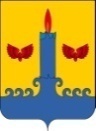 АДМИНИСТРАЦИЯ  СВЕЧИНСКОГО МУНИЦИПАЛЬНОГО ОКРУГА  КИРОВСКОЙ  ОБЛАСТИПОСТАНОВЛЕНИЕзаседания по установлению стажа муниципальной службыАДМИНИСТРАЦИЯ  СВЕЧИНСКОГО МУНИЦИПАЛЬНОГО ОКРУГА  КИРОВСКОЙ  ОБЛАСТИПОСТАНОВЛЕНИЕзаседания по установлению стажа муниципальной службыАДМИНИСТРАЦИЯ  СВЕЧИНСКОГО МУНИЦИПАЛЬНОГО ОКРУГА  КИРОВСКОЙ  ОБЛАСТИПОСТАНОВЛЕНИЕзаседания по установлению стажа муниципальной службыАДМИНИСТРАЦИЯ  СВЕЧИНСКОГО МУНИЦИПАЛЬНОГО ОКРУГА  КИРОВСКОЙ  ОБЛАСТИПОСТАНОВЛЕНИЕзаседания по установлению стажа муниципальной службы19.01.2021№49N п/пАдрес многоквартирного домаВид работ1231.Кировская обл., пгт. Свеча, ул. Железнодорожная, 4крыша, фасад, фундамент2Кировская обл., пгт. Свеча, ул. Железнодорожная, 6фасад, фундамент, электроснабжение, <*> аи-ис электроснабжения3Кировская обл., пгт. Свеча, ул. Железнодорожная, 8крыша, фасад, фундамент4Кировская обл., пгт. Свеча, ул. Железнодорожная, 10фасад, фундамент5Кировская обл., пгт. Свеча, ул. Октябрьская, 32электроснабжение, <*> аи-ис электроснабжения6Кировская обл., пгт. Свеча, ул. Октябрьская, 13<**>ХВС,аи-ис ХВС, водоотведение7Кировская обл., пгт. Свеча, ул. Привокзальная, 1крыша, фасад, фундамент8Кировская обл., пгт. Свеча, ул. Привокзальная, 14крыша, фасад9Кировская обл., пгт. Свеча, ул. Привокзальная, 18крыша, фасад, фундамент10Кировская обл., пгт. Свеча, ул. Привокзальная, 2крыша, фасад, фундамент11Кировская обл., пгт. Свеча, ул. Привокзальная, 20крыша, фасад, фундамент12Кировская обл., пгт. Свеча, ул. Культуры, 5электроснабжение, <*> аи-ис электроснабжения, теплоснабжение13Кировская обл., пгт. Свеча, ул. Кирова, 9водоотведение14Кировская обл., пгт. Свеча, ул. Мира, 6электроснабжение, <*> аи-ис электроснабжения